Тема 1	Чрезвычайные ситуации, характерные для региона, присущие им опасности для населения и возможные способы защиты от них работников организацииЦели занятия:Изучить со слушателями основные виды опасностей природного и техногенного характера, характерные для региона проживания и на месте работы.Изучить опасности военного характера и присущие им особенности, действия работников при возникновении опасностей военного характера.Довести возможные способы защиты населения при возникновении ЧС природного и техногенного характера и при ведении военных действий.Изучить права и обязанности граждан в области ГО и защиты от ЧС. Ответственность за нарушение требований нормативных правовых актов в области ГО и защиты от ЧС Время: 90 минутУчебные вопросы:1.	Понятие о ЧС. Их классификация по виду и масштабу.2.	ЧС природного характера, характерные для региона, присущие им опасности и возможные последствия. Наиболее приемлемые способы защиты населения при возникновении данных ЧС. Порядок действий работников организациии в случаях угрозы и возникновения ЧС природного характера при нахождении их на рабочем месте, дома, на открытой местности.3.	Потенциально опасные объекты, расположенные на территории региона, и возможные ЧС техногенного характера при авариях и катастрофах на них. Возможные способы защиты работников организаций при возникновении данных ЧС.4.	Опасности военного характера и присущие им особенности. Действия работников организаций при возникновении опасностей военного характера.5.	Права и обязанности граждан в области ГО и защиты от ЧС. Ответственность за нарушение требований нормативных правовых актов в области ГО и защиты от ЧС.Расчет времени: Вводная часть- 5 мин.Основная часть - 80 мин.Заключительная часть - 5 мин.Место занятия - класс. Метод занятия – беседа.Литература по теме:Федеральный Закон от 12 февраля 1998 года №28-ФЗ «О Гражданской обороне».Федеральный закон от 21 декабря 1994 года № 68-ФЗ «О защите населения и территорий от чрезвычайных ситуаций природного и техногенного характера».Постановление Правительства Российской Федерации от 21 мая 2007г. № 304 «О классификации чрезвычайных ситуаций природного и техногенного характера».Постановление Правительства Российской Федерации от 01.03.1993 № 178 «О создании локальных систем оповещения в районах размещения потенциально опасных объектов».«Кодекс Российской Федерации об административных правонарушениях» (КоАП РФ) от 30.12.2001 № 195-ФЗ.СП 2.1.5.1059-01 «Гигиенические требования к охране подземных вод от загрязнения».СанПиН 2.1.4.1074-01 «Питьевая вода. Гигиенические требования к качеству воды централизованных систем питьевого водоснабжения. Контроль качества».ГОСТ Р 22.0.02-94 «Безопасность в чрезвычайных ситуациях. Термины и определения основных понятий».Учебно-материальное обеспечение:1. Набор схем, плакатов по защите населения от ЧС2. Видеофильмы по защите населенияХод занятия:I. Вводная часть Проверка подготовки слушателей к занятию.Доведение темы, учебных вопросов и целей занятия.II. ОСНОВНАЯ ЧАСТЬ2.1. Понятие о ЧС. Их классификация по виду и масштабуВ соответствии со статьей 1 Федерального закона от 21 декабря 1994 года № 68-ФЗ «О защите населения и территорий от чрезвычайных ситуаций природного и техногенного характера» чрезвычайной ситуацией является обстановка на определенной территории (акватории), сложившаяся в результате аварии, опасного природного явления, катастрофы, стихийного или иного бедствия, которые могут повлечь или повлекли за собой человеческие жертвы, ущерб здоровью людей или окружающей среде, значительные материальные потери и нарушение условий жизнедеятельности людей.Зона ЧС - территория или акватория, на которой сложилась чрезвычайная ситуация.Согласно Постановления Правительства Российской Федерации от 21 мая 2007г. № 304 «О классификации чрезвычайных ситуаций природного и техногенного характера» установлено, что чрезвычайные ситуации природного и техногенного характера подразделяются на:ЧС локального характера – ситуация, в результате которой территория, на которой сложилась чрезвычайная ситуация и нарушены условия жизнедеятельности людей (далее - зона чрезвычайной ситуации), не выходит за пределы территории объекта, при этом количество людей, погибших или получивших ущерб здоровью (далее - количество пострадавших), составляет не более 10 человек либо размер ущерба окружающей природной среде и материальных потерь (далее - размер материального ущерба) составляет не более 100 тыс. рублей.ЧС муниципального характера - в результате которой зона чрезвычайной ситуации не выходит за пределы территории одного поселения или внутригородской территории города федерального значения, при этом количество пострадавших составляет не более 50 человек либо размер материального ущерба составляет не более 5 млн. рублей, а также данная чрезвычайная ситуация не может быть отнесена к чрезвычайной ситуации локального характера.ЧС межмуниципального характера - в результате которой зона чрезвычайной ситуации затрагивает территорию двух и более поселений, внутригородских территорий города федерального значения или межселенную территорию, при этом количество пострадавших составляет не более 50 человек либо размер материального ущерба составляет не более 5 млн. рублей.ЧС регионального характера - в результате которой зона чрезвычайной ситуации не выходит за пределы территории одного субъекта Российской Федерации, при этом количество пострадавших составляет свыше 50 человек, но не более 500 человек либо размер материального ущерба составляет свыше 5 млн. рублей, но не более 500 млн. рублейЧС межрегионального характера - в результате которой зона чрезвычайной ситуации затрагивает территорию двух и более субъектов Российской Федерации, при этом количество пострадавших составляет свыше 50 человек, но не более 500 человек либо размер материального ущерба составляет свыше 5 млн. рублей, но не более 500 млн. рублейЧС федерального характера - в результате которой количество пострадавших составляет свыше 500 человек либо размер материального ущерба составляет свыше 500 млн. рублей2.2. ЧС природного характера, характерные для региона, присущие им опасности и возможные последствия. Наиболее приемлемые способы защиты населения при возникновении данных ЧС. Порядок действий работников организации в случаях угрозы и возникновения ЧС природного характера при нахождении их на рабочем месте, дома, на открытой местностиПо источникам возникновения чрезвычайные ситуации делятся на природные, техногенные и биолого-социальные. В свою очередь природные, техногенные и биолого-социальные чрезвычайные ситуации классифицируются по опасным природным явлениям, опасным техногенным событиям и опасным биологическим проявлениям.Классификация природных чрезвычайных ситуаций включает основные виды чрезвычайных событий природного происхождения.В целом Новосибирская область располагается в достаточно спокойной (относительно природных катастроф) зоне. Однако усиливающееся воздействие на природную среду может привести к катастрофическим проявлениям.К основным природным угрозам относятся:подтопление территорий и населенных пунктов;землетрясения;вероятность обильных снегопадов и затяжных дождей, ураганов, обледенения дорог и линий электропередач;задымление вследствие лесных пожаров;прекращение подачи воды из поверхностных источников вследствие снижения уровня «мертвого» объема (ниже допустимых отметок нижнего бьефа), до которого может срабатывать водохранилище;наводнения, особенно в паводковый период;возникновение зон усиленного притока радона при вскрытии глубокими котлованами коренных пород при высотном и подземном строительстве;не удовлетворяющее нормативным требованиям качество подземных вод, являющихся источником питьевого водоснабжения населения (повышенные минерализация, жесткость, щелочность, содержание натрия, бора, железа, марганца и недостаток содержания фтора).Реализация указанных угроз может привести к:гибели и потере здоровья большого числа населения;значительному ущербу для производственного и жилищного фондов, культурных ценностей;нарушению нормальной жизнедеятельности населенных пунктов.Конкретные примеры возможных ЧС природного характера по г. Новосибирску и Новосибирской области (по критериям донесений о ЧС):сильный ветер - скорость при порывах 25–30 м/с – шквал;сильный дождь - 50 мм и более за 12 час. и менее; продолжительные дожди - 120 мм и более за 2-3 суток в зависимости от района;крупный град - диаметр градин 20 мм и более; сильный снегопад - 20 мм и более за 12 час. и менее; сильная метель - выпадение снега в сочетании с сильным ветром (15 м/с и более) в течение 12 час.;сильный гололед – отложения на проводах диаметром 20 мм и более;сильный продолжительный мороз -45ºС и ниже в течение 5 суток и более;продолжительная жара +35ºС и выше в течение 5 суток и более;заморозки – понижение температуры воздуха (поверхности почвы) ниже 0 ºС в период с 20 мая по 15 сентября;высокие уровни воды (при половодьях, дождевых паводках, заторах) – превышение особо опасных (высоких) уровней воды для конкретного населенного пункта и объекта экономики, при которых происходит подтопление городов;низкие уровни воды ниже проектных отметок водозаборных сооружений и навигационных уровней в течение 10 дней и более;природные лесные и торфяные пожары – крупные неконтролируемые пожары на площадях 25 га и более (для наземной охраны лесов);изменения состава и свойств атмосферы (воздушной среды) – в 50 раз и более, или в 30-49 раз в течение 8 час., или в 20-29 раз в течение 2 суток;массовые заболевания: эпидемии, эпизоотии, эпифитотии.Если ЧС охватывает 1/3 области (несколько административных районов) и длится не менее 6 часов (кроме смерча, шквала и града) – это стихийное бедствие.Устойчивое социально-экономическое развитие Новосибирской области, высокое качество жизни и здоровья ее населения могут быть обеспечены только при условии сохранения природных систем и поддержания соответствующего качества окружающей среды. 2.3. Наиболее приемлемые способы защиты населения при возникновении данных ЧСПодтопление местности может возникнуть в результате подъема уровня воды в реке в период снеготаяния, ливней, ветровых нагонов воды, при заторах, зажорах, разрушением Новосибирской ГЭС, шлюза и т.п. К особому типу относятся подтопления, вызываемые ветровым нагоном воды в устья рек. Подтопления приводят к разрушениям мостов, дорог, зданий, сооружений, приносят значительный материальный ущерб, а при больших скоростях движения воды (более 4 м/с) и большой высоте подъема воды (более 2 м) вызывают гибель людей и животных.Основной причиной разрушений являются воздействия на здания и сооружения гидравлических ударов массы воды, плывущих с большой скоростью льдин, различных обломков, плавсредств и т.п. Подтопления могут возникать внезапно и продолжаться от нескольких часов до 2-3 недель.Если Ваш район часто страдает от подтоплений, изучите и запомните границы возможного подтопления, а также возвышенные, редко затапливаемые места, расположенные в непосредственной близости от мест проживания, кратчайшие пути движения к ним. Ознакомьте членов семьи с правилами поведения при организованной и индивидуальной эвакуации, а также в случае внезапного и бурно развивающегося наводнения. Запомните места хранения лодок, плотов и строительных материалов для их изготовления.Заранее составьте перечень документов, имущества и медикаментов, вывозимых при эвакуации. Уложите в специальный чемодан или рюкзак ценности, необходимые теплые вещи, запас продуктов, воды и медикаменты.Как действовать во время подтопления и наводненияПо сигналу оповещения об угрозе наводнения и об эвакуации безотлагательно, в установленном порядке выходите (выезжайте) из опасной зоны возможного катастрофического затопления в назначенный безопасный район или на возвышенные участки, местности, захватив с собой документы, ценности, необходимые вещи и двухсуточный запас непортящихся продуктов питания. Перед уходом из дома выключите электричество и газ, погасите огонь в отопительных печах, закрепите все плавучие предметы, находящиеся вне зданий, или разместите их в подсобных помещениях. Если позволяет время, ценные домашние вещи переместите на верхние этажи или на чердак жилого дома. Закройте окна и двери, при необходимости и наличии времени забейте снаружи досками (щитами) окна и двери первых этажей.При отсутствии организованной эвакуации, до прибытия помощи или спада воды, находитесь на верхних этажах и крышах зданий, на деревьях или других возвышающихся предметах. При этом постоянно подавайте сигнал бедствия: днем - вывешиванием или размахиванием хорошо видимым полотнищем, подбитым к древку, а в темное время - световым сигналом и периодически голосом.При подходе спасателей спокойно, без паники и суеты, с соблюдением мер предосторожности, переходите в плавательное средство. При этом неукоснительно соблюдайте требования спасателей, не допускайте перегрузки плавсредств. Во время движения не покидайте установленных мест, не садитесь на борта, строго выполняйте требования экипажа.Самостоятельно выбираться из затопленного района рекомендуется только при наличии таких серьезных причин, как необходимость оказания доврачебной помощи пострадавшим, продолжающийся подъем уровня воды, при угрозе затопления верхних этажей (чердака). При этом необходимо иметь надежное плавательное средство и знать направление движения. В ходе самостоятельного выдвижения не прекращайте подавать сигнал бедствия. Оказывайте помощь людям, плывущим в воде и утопающим.Если тонет человекБросьте тонущему человеку плавающий предмет, ободрите его, позовите помощь. Добираясь до пострадавшего вплавь, учтите течение реки. Если тонущий не контролирует свои действия, подплывите к нему сзади и, захватив его за волосы, буксируйте к берегу.Как действовать после наводненияПеред тем, как войти в здание, проверьте, не угрожает ли оно обрушением или падением какого-либо предмета. Проветрите здание (для удаления накопившихся газов). Не включайте электроосвещение, не пользуйтесь источниками открытого огня, не зажигайте спичек до полного проветривания помещения и проверки исправности системы газоснабжения. Проверьте исправность электропроводки, трубопроводов газоснабжения, водопровода и канализации. Не пользуйтесь ими до тех пор, пока не убедитесь в их исправности с помощью специалистов. Для просушивания помещений откройте все двери и окна, уберите грязь с пола и стен, откачайте воду из подвалов. Не употребляйте пищевые продукты, которые были в контакте с водой. Организуйте очистку колодцев от нанесенной грязи и удалите из них воду.Землетрясения - это подземные толчки и колебания земной поверхности, возникающие в результате внезапных смещений и разрывов в земной коре или верхней части мантии и передающиеся на большие расстояния в виде упругих колебаний.Для измерения интенсивности энергии землетрясения в нашей стране принята международная шкала МСК-64 (шкала Медведева, Шпонхойера, Карника).Шкала МСК-64 подразделяет землетрясения по силе толчков на поверхности земли на 12 баллов (1 — 12).Среди признаков близкого землетрясения можно назвать: - запах газа в районах, где ранее этого не отмечалось; - беспокойство птиц и домашних животных; - вспышки в виде рассеянного света зарниц; - искрение близко расположенных (но не касающихся) электрических проводов; - голубоватое свечение внутренней поверхности домов. Наиболее вероятной причиной такого поведения считают аномалии электромагнитного поля перед землетрясением. Все эти признаки могут являться основанием для оповещения населения о возможном землетрясении. В случае оповещения об угрозе землетрясения или появления признаков его необходимо действовать быстро, но спокойно, уверенно и без паники. Главное – не мешкать! Время – это важнейший фактор в данной ситуации. Что делать во время землетрясения? Опасны землетрясения силой свыше 5 баллов. От момента, когда вы почувствовали первые толчки, до колебаний, опасных для здания, у Вас есть 15-20 секунд. Исходя из этого времени и надо действовать. Если Вы на первом этаже, нужно покинуть задание. Может, удастся выпрыгнуть в окно со второго этажа. А если выше – надо занять самое безопасное место. Это проемы капитальных внутренних стен, углы, образованные внутренними капитальными стенами. Можно спрятаться под балками каркаса, просто у внутренней капитальной стены. Если с Вами дети, укройте их собой. Успейте отрыть дверь из квартиры. Опасное место – у застекленных проемов наружных стен, у окон, в угловых комнатах (особенно на последнем этаже). Ни в коем случае не пользуйтесь лифтом. Опасайтесь лестниц и входных дверей, т.к. много несчастных случаев происходит, когда люди стремятся войти в здание или его покинуть. От обломков штукатурки и стекол можно дополнительно защитить себя в здании – влезть под прочный стол, кровать, укрыть голову руками Если у Вас есть лишняя секунда – выключить электричество и газ. Погасите любой огонь  и уже не зажигайте ни свет, ни спичку. Можно пользоваться только карманным фонариком.Если Вы в машине или общественном транспорте?Лучше остановиться и остаться на месте до конца колебаний почвы. Водители автобусов, трамваев, троллейбусов сами останавливают транспортные средства и будут держать двери открытыми. Нельзя покидать транспорт на ходу, рваться к дверям, тем самым создавать панику, опасность травм.Ураганы, бури, штормы – метеорологически опасные явления, характеризующиеся высокими скоростями ветра.Основными признаками возникновения ураганов, бурь и смерчей являются: усиление скорости ветра и резкое падение атмосферного давления, ливневые дожди и штормовой нагон воды, бурное выпадение снега и грунтовой пыли.Скорость ветра при ураганах, бурях и штормах в районах европейской части Российской Федерации изменяются от 20 до 50 м/с. фактором опасности являются также интенсивные осадки.Разрушительная способность ветра выражается условными баллами и зависит от скорости:0 баллов 	- 18-32 м/с, слабые разрушения;1 балл 		- 33-49 м/с, умеренные разрушения;2 балла 	- 50-69 м/с, значительные разрушения;3 балла 	- 70-97 м/с, сильные разрушения;4 балла 	- 98-116 м/с, опустошительные разрушения.Что надо предпринять, чтобы уменьшить потери, как действовать в таких случаях?заблаговременная подача штормового предупреждения; выполнить комплекс предупредительных работ: укрепить конструкции, подъемные краны, закрыть двери, чердачные помещения, слуховые окна, вентиляционные отверстия;большие окна и витрины закрыть щитами, стекла заклеить полосками бумаги. С крыш, балконов, лоджий, подоконников убрать вещи, выключить газ, потушить огонь в печах;создать запас воды, продуктов питания на 2-3 суток и медикаментов;радиоприемники и телевизоры держать постоянно включенными;все прогулки детей, спортивные и другие занятия в учебных заведениях прекращаются;из легких построек людей перевести в более прочные здания или укрыть в защитных сооружениях ГО.Самым безопасным местом во время урагана являются убежища ГО, подвалы, погреба, подполья или внутренние помещения первых этажей кирпичных зданий.Если ураган или смерч застал Вас на открытой местности, лучшее всего укрыться в канаве, яме, овраге, любой выемке: лечь на дно углубления и плотно прижаться к земле. Главное условие – не поддаваться панике, действовать грамотно, уверенно и осознанно, удерживать других от неразумных поступков, оказывать помощь пострадавшим.Таким образом, наиболее опасными последствиями геологических, метеорологических природных ЧС являются:разрушения зданий и сооружений;пожары, возникающие вследствие повреждения печей, электрических сетей и коммуникаций топлива и газа;выбросы радиоактивных и химически опасных веществ из-за разрушения (повреждения) радиационно-опасных и химически опасных объектов;транспортные аварии и катастрофы;нарушение функционирования систем жизнеобеспечения;поражение и гибель людей.Предотвращение или уменьшение разрушений жертв может быть достигнуто только проведением комплекса мероприятий органами ГОЧС, грамотными и умелыми действиями населения в условиях чрезвычайной ситуации.Зимние проявления стихийных сил природы : метели, бураны, пурга, вьюга, снежные заносы – характеризуются перемещением огромных масс снега с большой скоростью (50-100 км/ч) по воздуху с одного места на другое. Их продолжительность может быть от нескольких часов до нескольких суток. При этом резко ухудшается видимость, прерывается транспортное сообщение как внутригородское, так и междугородное. Выпадение снега с дождем при низкой температуре и ураганном ветре создает условия для обледенения линий электропередач, связи, контактных сетей электротранспорта, а также кровли зданий, различного рода опор и конструкций, что нередко вызывает их разрушения. Ветер и снег рвут провода, ломают столбы и опоры, строения. Нарушается связь и прекращается подача  электроэнергии, воды, тепла. Снегом заносятся дома, хозяйственные постройки, дороги. Иногда сугробы достигают высоты 4-х этажного дома. Нередки и человеческие жертвы.Меры предупреждения и снижения ущербаС объявлением штормового предупреждения о возможных снежных заносах необходимо ограничить передвижение, особенно на открытой местности, создать дома необходимый запас продуктов, воды и топлива. Во время снежных бурь покидать помещения рекомендуется лишь в исключительных случаях и только в составе группы. При этом в обязательном порядке сообщаются родственникам, соседям или окружающим маршрут движения и время возвращения. Для передвижения допускается использование заранее подготовленных транспортных средств, способных двигаться при снежных заносах и гололедице. Передвигаться следует только по основным дорогам. При потере ориентации остановиться, если есть возможность, автомобиль нужно установить двигателем в наветренную сторону. Не отходить за пределы видимости машины, обозначить стоянку, полностью закрыть жалюзи и укрыть двигатель со стороны радиатора, периодически прогревать двигатель во избежание его «размораживания», разгребать наносы снега вокруг машины. При прогревании автомобиля важно не допустить проникновения в кабину (кузов, салон) выхлопных газов. С этой целью автомобиль развернуть выхлопной трубой по ветру, важно следить, чтобы выхлопная труба не забилась снегом.Если в пути вместе окажется несколько человек (на нескольких автомобилях), целесообразно собраться всем вместе и использовать один автомобиль в качестве укрытия. Ни в коем случае нельзя покидать укрытие – автомобиль: в сильный снегопад (пургу) ориентиры, казалось бы, надежные с первого взгляда, через несколько десятков метров могут быть потеряны.Во время гололеда масштабы бедствия увеличиваются. Гололедные образования на дорогах затруднят, а на сильно пересеченной местности и совсем остановят работу автомобильного транспорта. Передвижения пешеходов затрудняются. Обрушения различных конструкций и предметов под нагрузкой станут реальной опасностью. В этих условиях необходимо избегать находиться в ветхих строениях, под линиями электропередач и связи и вблизи их опор.Задымление вследствие лесных пожаровПожары - это неконтролируемый процесс горения, влекущий за собой гибель людей или уничтожение материальных ценностей.Большая часть лесных и полевых пожаров возникает вблизи населенных пунктов и вне дорог из-за неосторожного обращения с огнем, от непотушенных костров, от искр, вылетающих из выхлопных труб автомобилей, тракторов и другой техники, самовозгорании сухой растительности, а также от такого явления природы как молния. Известно, что 90% пожаров возникают по вине человека и только 7-8% от молний.Наибольшей способностью к возгоранию обладают хвойные леса, созревшие хлеба, сухая трава.Основными видами пожаров как стихийных бедствий, охватывающих, как правило, обширные территории в несколько сотен, тысяч и даже миллионов гектаров, являются ландшафтные пожары - лесные и степные (полевые).Лесные пожары – неуправляемое горение растительности, распространяющееся на площади леса. Лесные пожары по интенсивности горения подразделяются на слабые, средние и сильные, а по характеру горения – на низовые и верховые пожары (беглые и устойчивые).Лесные низовые пожары характеризуются горением лесной подстилки, надпочвенного покрова и подлеска без захвата крон деревьев. Скорость движения фронта низового пожара составляет от 0,3 - 1 м/мин. (при слабом пожаре), до 15 м/мин - 1 км/ч (при сильном пожаре), высота пламени - 1-2 м, максимальная температура на кромке пожара достигает 900°С.Лесные верховые пожары развиваются, как правило, из низовых и характеризуются горением крон деревьев. При беглом верховом пожаре пламя распространяется главным образом с кроны на крону с большой скоростью, достигающей 8-25 км/ч, оставляя иногда целые участки нетронутого огнём леса. При устойчивом верховом пожаре огнём охвачены не только кроны, но и стволы деревьев. Пламя распространяется со скоростью 5-8 км/ч, охватывая весь лес от почвенного покрова и до вершин деревьев.Основными поражающими факторами природных пожаров является огонь, высокая температура, вторичные факторы поражения. Лесные пожары могут привести к массовым пожарам в сельских населенных пунктах, дачных поселках, выходу из строя линий связи и электропередач. Пожары часто ведут к поражению людей, вызывая их гибель, ожоги, травмы.В тех случаях, когда огонь приближается к населенному пункту, расположенному у леса, может возникнуть необходимость эвакуировать людей. Вывод или вывоз людей осуществляется в направлении, перпендикулярном направлению ветра (огня). Двигаться необходимо не только по дорогам, но и вдоль рек и ручьев. Рот и нос желательно закрывать влажной ватно-марлевой повязкой.Возникновение зон усиленного притока радонаРадон образуется как эманация радия или тория, живет не долго (период полураспада около четырёх суток), но ярко. Как инертный газ практически ничем не связывается и сочится из всех щелей наружу, внутренний нагрев Земли и вулканизм в значительной мере обеспечивается именно распадом залежей урана-238 с выделением радона в верхней мантии. Неплохо растворяется в воде, которой тоже выносится на поверхность. Фонят многие вулканические породы, особенно граниты и другие интрузивные породы, то есть застывшие под землёй без выброса на поверхность. Радон накапливается в гранитных пещерах и метро. Самый надежный способ защиты от радона, не иметь с ним дело. Это значит строить дом из материалов содержащих наименьшую концентрацию радона. Наиболее высокую естественную радиоактивность имеют глина, почва, щебень. Но если уже дом построен и Вы замечаете постоянное чувство усталости, стрессовое состояние, непонятный вид кожи( сухость или что еще) , проблемы с волосами, кашель, и пр. Как бороться с радоном в доме? Только регулярно проветривать квартиру.Самую низкую радиоактивность из природных материалов имеет дерево, известняк, гравий. И искусственные материалы, прошедшие высокотемпературную обработку, это: цемент, красный кирпич, шлак, керамзит  и тому подобные.Чтобы снизить поток радона, необходимо свести к минимуму проникновение почвенного воздуха в жилые помещения, так как основной источник радона — это почва под домом. Скорость поступления газа из подполья - 41,7 Бк/м. куб. в час. Земляной пол подполья (подвала) желательно заменить бетонным, толщиной 10 см. по щебеночному основанию.Бетон, после застывания, промазать горячей битумной мастикой. Для сквозного проветривания подполья в цоколе нужно устраивать продухи. Одним словом, подполье или подвал необходимо максимально вентилировать и максимально изолировать от проникновения радона как в это пространство, так и затем в жилые помещения. Одним из катализаторов или помощников для радона является влага. Влага это не только сырость, что само по себе неприятно и вредно, но и развивающиеся в ней различные грибы, плесень и гнилостные процессы. В самой воде тоже есть радон. Это оспаривать нет смысла и так понятно, влага в почве впитывает радиацию и притягивает в стены здания, как губка. Поступление идет не только снизу, но и еще с окружающего грунта.Первое правило защиты от радона. Сухость под домом.Под домом также должно быть сухо, а не только в доме. Гидроизоляция, и вентиляция - это часть успеха, что радона в доме будет меньше.Второе правило защиты от радона. Подвалу под домом не местоНеобходима вентиляция подвального помещения, а еще лучше не устраивать подвалы под домом, и тем более входы в них изнутри дома. Если есть подвал под домом, вход в него лучше сделать снаружи. Это может быть и неудобно зимой, но зато безопасно - не будет радона в доме.Но самое надежное - это строить погреб или подвал, подземное хранилище отдельно от дома или под хозяйственной постройкой, но не под постройкой для домашних животных.Третье правило защиты от радона. Двойной пол с проветриванием и изоляциейПолы в жилых комнатах рекомендуется делать, двойными, с укладкой на доски чернового пола рулонного изоляционного материала, например, из рубероида или другого подобного материала. Примыкание чернового пола к стенам заделывается просмоленной паклей. Если пол одинарный, еще и к тому же нет под ним никакой изоляции, а только просто слой песка, на котором лежат лаги, и к нему приколоченные доски пола. Даже если они очень плотно подогнаны друг к другу, изоляцию делать поверх этих досок нужно обязательно. Самое простое - это застелить линолеум.Из подпольного пространства или из грунта под домом воздух в жилые помещения поступать не должен. Изолируйте сначала все снизу, чтобы перекрыть поступление радона, а затем полы уложите. Следующее - правильная вентиляция, естественно, такие коммуникации никто специально не делает, но форточки должны быть обязательно и проветривать помещения необходимо обязательно. Сразу возникает вопрос, а как же быть с теплом, энергосбережением и тому подобным. Везде должна быть разумность. Дом должен дышать, и при правильном утеплении он и тепло сохраняет и дышит.Источником радона может быть вода, из крана на кухне или в ванной, и природный газ, который поступает к вашей газовой плите на кухне. В этих помещениях вытяжки обязательны. Особенно в ванной комнате.Как не странно звучит, но при принятии душа тоже можно попасть под влияние радона. Естественно это еще зависит от скважины, из которой идет забор воды для водоснабжения дома или от водопроводной магистрали. Для сведения, над морским просторами радона нет.Высокая концентрация радона в саманных и глинобитных домах с плохой изоляцией почвы подполья.Средняя концентрация радона в железобетонных домах, еще меньше в кирпичных строениях из обожженного красного кирпича.Малая концентрация радона в деревянных домах, стоящих на сваях, то есть приподнятых над землей, если еще и стены без штукатурки или другой отделки, тогда идеальный вариант. Как вы поняли -  это аналог старой русской избы.Контроль качества подземных водКачество подземных вод, в соответствии с целевым назначением, определяется требованиями нормативных документов – ГОСТов, СанПиНов, технических условий и.т.д.Введены в действие санитарные правила «Гигиенические требования к охране подземных вод от загрязнения. СП 2.1.5.1059-01», утвержденные Главным государственным санитарным врачом Российской Федерации 16 июля 2001 г.Они устанавливают гигиенические требования по предотвращению неблагоприятного воздействия различных видов хозяйственной и иной деятельности, которые могут привести к ограничению использования подземных вод для питьевых, хозяйственно - бытовых и лечебных целей, а также определяют порядок контроля качества подземных вод.Требования Санитарных правил распространяются на подземные воды, используемые или потенциально пригодные к использованию для питьевого, хозяйственно - бытового водоснабжения и лечебных целей.Настоящие Санитарные правила обязательны для соблюдения юридическими лицами, гражданами, деятельность которых связана с проектированием, строительством и эксплуатацией объектов по добыче питьевых подземных вод.Правила устанавливают гигиенические требования по предотвращению такого воздействия хозяйственной или иной деятельности на подземные воды, которое может привести к ограничению использования этих вод для питьевых, хозяйственно - бытовых и лечебных целей, а также оказывать влияние на здоровье населения.Государственный санитарно-эпидемиологический надзор за качеством подземных вод осуществляют органы и учреждения государственной санитарно-эпидемиологической службы Российской Федерации выборочно и по санитарно-эпидемиологическим показаниям с использованием стандартных методов измерения.Производственный контроль за влиянием хозяйственной деятельности на подземные воды обеспечивают организации, деятельность которых прямо или косвенно оказывает влияние на качество подземных вод.Измерения выполняются в лабораториях, аккредитованных (аттестованных) в установленном порядке.Периодичность производственного контроля - не реже 1 раза в месяц.Гигиенические требования к качеству питьевой воды, а также правила контроля качества воды, в централизованных системах питьевого водоснабжения установлены СанПиН 2.1.4.1074-01 «Питьевая вода. Гигиенические требования к качеству воды централизованных систем питьевого водоснабжения. Контроль качества».Такими требованиями являются – безопасность в радиационном и эпидемиологическом отношении, соответствие предельно допустимым концентрациям СанПиН по химическому составу, благоприятные органолептические свойства (запах, привкус, цветность, мутность).В эпидемиологическом отношении безопасность питьевой воды определяется её соответствием нормативам по микробиологическим и паразитологическим показателям. По химическому составу  безопасность питьевой воды определяется количественным содержанием в ней вредных химических веществ.При возникновении на объектах и сооружениях системы водоснабжения аварийных ситуаций или технических нарушений, которые приводят или могут привести к ухудшению качества питьевой воды и условий водоснабжения населения, организация обязана немедленно принять меры по их устранению и информировать об этом территориальный центр Госсанэпиднадзора.Юридическое лицо, осуществляющее производственный контроль качества питьевой воды, также обязаны немедленно информировать центр Госсанэпиднадзора о каждом результате лабораторного исследования проб воды, не соответствующем гигиеническим нормативам.Количество и периодичность проб воды в местах водозабора, отбираемых для лабораторных исследований, устанавливаются с учетом требований настоящих Правил.Для очистки воды в бытовых условиях используют различные способы. Чаще всего мы предпочитаем обходиться без фильтров - они достаточно дороги. Но даже те из нас, кто понимает, что здоровье дороже, далеко не всегда вовремя меняют расходные части фильтров и прочищают их. В результате весь эффект сводится к нулю.  А как  быть с такими традиционными способами обезопасить себя, как кипячение, отстаивание воды и  вымораживание? Многие считают, что эффективный способ сделать водопроводную воду безопасной - кипячение. Казалось бы, достаточно всего лишь вскипятить обычную водопроводную воду, и, когда запах хлорки улетучится, ее можно пить. Но на практике дело обстоит гораздо сложнее. Кипячение действительно помогает в некоторой степени очистить воду, однако этот процесс имеет ряд побочных эффектов. С одной стороны, кипячение дезинфицирует воду. При 100 градусах по Цельсию погибает большинство опасных бактерий, а вот некоторые вирусы кипячение переживают достаточно безболезненно. Например, возбудитель вирусного гепатита погибает только при температуре 150 градусов, а притоны - возбудители «коровьего бешенства»  не гибнут даже при кипячении в течение 7 часов. Также устойчивы к воздействию высоких температур споры некоторых микробов, которые могут содержаться в сырой воде. Так, например, чтобы обезвредить токсины стафилококка, воду придется кипятить в течение трех часов.Кроме того, после кипячения в воде по-прежнему остаются все нелетучие токсические вещества. Кипячение не устраняет из воды соли тяжелых металлов и органических загрязнителей, поскольку при кипячении часть воды испаряется, то концентрация солей возрастает. Они откладываются на стенках посуды в виде накипи и извести и попадают в организм человека при последующем потреблении. Соли же обладают свойством накапливаться в организме, что приводит к самым различным заболеваниям: болезням суставов, образованию камней в почках, циррозу печени, артериосклерозу, инфаркту и т. п. Такие тяжелые металлы: свинец, ртуть, кадмий, цинк, никель, хром  кипячением не удаляются. В результате, накапливаясь в организме, со временем могут вызывать атеросклероз, полиневрит, гипертонию, поражать костный мозг и приводить к потере остроты зрения. Но самое главное, что при нагревании хлор, находящийся в воде, вступает в химические реакции с этими органическими веществами, образуя канцерогены. То есть кипятить хлорированную воду еще опаснее, чем пить некипяченую. Кипячение не избавит вас от нитратов, пестицидов, тяжелых металлов, радионуклидов и других соединений. Кипяченая вода способна подвергаться вторичному загрязнению и заражению, а также имеет ограниченный срок хранения. Таким образом, мы видим, что кипячение - далеко не всегда лучший выход из положения. А что же с отстаиванием? Способ отстаивания водопроводной воды также используют для удаления хлора. Обычно действуют по такой схеме - водопроводную воду наливают в большую емкость и оставляют на несколько часов. Однако, без перемешивания воды, удаление газообразного хлора происходит только с верхней трети емкости, и для достижения достаточной эффективности нужно применять довольно сложные методики отстаивания воды. В любом случае после отстаивания воду все равно нужно кипятить. Кроме того, у этого способа очистки воды также есть немало минусов. В процессе длительного отстаивания поверхность воды вступает в контакт с частицами пыли и различными микроорганизмами, в обилии находящимися в воздухе. Попадая в воду, они начинают достаточно интенсивно размножаться. И уже через сутки отстаивания вода становится непригодна к употреблению.  Как вариант можно отстаивать воду на солнце, это предохранит ее от размножения микроорганизмов. Но это трудноосуществимо в городских условиях. Для очистки воды в домашних условиях в последнее время модно применять вымораживание. Этот способ намного более эффективен, чем кипячение и даже дистилляция, поскольку фенол, хлорфенолы и легкую хлорорганику такими методами из воды не устранить. Однако вымораживание - процесс достаточно сложный и не имеет ничего общего с массово распространенной (и поэтому совсем неправильной) методикой получения талой воды, когда в посуду наливают воду, ставят в морозильную камеру до почти полного замерзания, а потом вынимают и размораживают лед. Эффект от такой очистки воды, к сожалению, очень невысок. Способ вымораживания основан на физической закономерности, которая проявляется в том, что при замерзании жидкости в самом холодном месте сначала кристаллизуется основное вещество (то есть вода), а в наименее холодном месте самым последним замерзает все, что было растворено (то есть вредные составляющие). Причем очень важно для правильного протекания процесса, чтобы замораживание шло очень медленно, и в одном месте температура была более низкая, чем в другом.Настоящая очистка воды с помощью вымораживания может длиться несколько часов, при этом необходимо все время отслеживать процесс, иначе нужного результата не добиться. «Домашние» же методы вымораживания позволяют получить воду не намного лучше обычной водопроводной.Вывод: лучший способ получить качественную, чистую, пригодную для питья воду-это приобрести хороший бытовой фильтр и следить за его техническим состоянием и своевременной заменой.2.4. Потенциально опасные объекты, расположенные на территории региона, и возможные ЧС техногенного характера при авариях и катастрофах на них. Возможные способы защиты работников организаций при возникновении данных ЧСГОСТ Р 22.0.02-94 «Безопасность в чрезвычайных ситуациях. Термины и определения основных понятий» дает определение потенциально опасного объекта.Потенциально опасный объект - объект, на котором используют, производят, перерабатывают, хранят или транспортируют радиоактивные, пожаровзрывоопасные, опасные химические и биологические вещества, создающие реальную угрозу возникновения источника чрезвычайной ситуации.Ежегодный перечень потенциально опасных объектов на территории Новосибирской области утверждается губернатором Новосибирской области. В него входят следующие объекты г. Бердска: ФГУП «УЭВ» Тепловая станция № 1. ул. 2-я Лесная, 4. (мазут, серная кислота, природный газ) III класс ПЖВО.ООО «ТГК-1», ул. Химзаводская, 11. (природный газ) III класс ПЖВО.МУП «Комбинат бытовых услуг». Котельный цех № 1. ул. ул. Зеленая Роща. (природный газ) III класс ПЖВО.МУП «Комбинат бытовых услуг». Котельный цех № 2. ул. Линейная, 5/8. (природный газ, уголь) III класс ПЖВО.ООО «Русская торговая компания». Элеватор, ул. Линейная, 5. IV класс ПЖВО.ОАО «Бердский хлебокомбинат», Первомайская, 3, (мука) IV класс ПЖВО.ФГУ «Комбинат «Гигант»- находится в стадии реконструкции.Создание локальных систем оповещения в районах размещения потенциально опасных объектов предусмотрено постановлением Правительства Российской Федерации от 01.03.1993 №178 «О создании локальных систем оповещения в районах размещения потенциально опасных объектов».Согласно п.1 настоящего постановления, ядерно, радиационные, химические опасные объекты и гидротехнические сооружения оборудуются локальными системами оповещения (сиренами).Возможные ЧС техногенного характера при авариях и катастрофах на нихТехногенная чрезвычайная ситуация — обстановка, при которой в результате возникновения источника техногенной чрезвычайной ситуации на объекте, определенной территории или акватории нарушаются нормальные условия жизнедеятельности людей, возникает угроза их жизни и здоровью, наносится ущерб имуществу населения, народному хозяйству и окружающей природной среде.Классификация техногенных чрезвычайных ситуаций:Наличие большого количества взрыво, химически, радиационно и пожароопасных предприятий, разветвленной транспортной сети, обширной техносферы обусловливает высокий уровень риска техногенных аварий и катастроф.К основным техногенным угрозам относится вероятность возникновения:аварий с выбросом химически опасных веществ в районах проживания населения (хлор, аммиак, окись азота и др.) и образованием зон химического заражения;аварий на железнодорожном, речном и автомобильном транспорте с выбросом опасных веществ и возникновением обширных площадей заражения, загрязнения и возгорания;крупномасштабных пожаров в местах концентрированного проживания и нахождения населения;аварий на коммунально-энергетических сетях;аварий с потерей контроля над бактериологически опасными веществами;наводнений вследствие разрушения гидротехнических сооружений, в том числе напорных.Реализация техногенных угроз может привести к:гибели и потере здоровья персонала хозяйствующих субъектов и проживающего вблизи опасных объектов населения;росту травматизма на производстве;уничтожению значительных материальных ценностей, большому экономическому ущербу;разрушению среды жизнеобитания человека с усилением социально-политических и экономических угроз.Возможные способы защиты при возникновении техногенных ЧСКак действовать при химической аварииПри сигнале «Внимание - ВСЕМ!» включите радиоприемник и телевизор для получения достоверной информации об аварии и рекомендуемых действиях.Закройте окна, отключите электробытовые приборы и газ. Наденьте резиновые сапоги, плащ, возьмите документы, необходимые теплые вещи, 3-х суточный запас непортящихся продуктов, оповестите соседей и быстро, но без паники, выходите из зоны возможного заражения перпендикулярно направлению ветра, на расстояние не менее 1,5 км от предыдущего места пребывания. Для защиты органов дыхания используйте противогаз, а при его отсутствии – ватно-марлевую повязку или подручные изделия из ткани, смоченные в воде, 2-5%-ном растворе пищевой соды (для защиты от хлора), 2%-ном растворе лимонной или уксусной кислоты (для защиты от аммиака).При невозможности покинуть зону заражения, плотно закройте двери, окна, вентиляционные отверстия и дымоходы. Имеющиеся в них щели заклейте бумагой или скотчем. Не укрывайтесь на первых этажах зданий, в подвалах и полуподвалах.При авариях на железнодорожных и автомобильных магистралях, связанных с транспортировкой химически-опасных веществ (АХОВ), опасная зона устанавливается в радиусе 200 м. от места аварии. Приближаться к этой зоне и входить в нее категорически запрещено.Как действовать после химической аварииПри подозрении на поражение АХОВ исключите любые физические нагрузки, примите обильное питье (молоко, чай) и немедленно обратитесь к врачу. Вход в здания разрешается только после контрольной проверки содержания в них АХОВ.Если Вы попали под непосредственное воздействие АХОВ, то при первой возможности примите душ. Зараженную одежду постирайте, а при невозможности стирки – выбросьте. Проведите тщательную влажную уборку помещения.Воздержитесь от употребления водопроводной (колодезной) воды, фруктов и овощей из огорода.Как действовать при пожаре и взрывеПри обнаружении возгорания, реагируйте на пожар быстро, используя все доступные способы для тушения огня (песок, воду, огнетушители и т.д.). Вызовите пожарную охрану города,  городской номер телефона 01,  сотовый  010.При эвакуации горящие помещения и задымленные места проходите быстро, задержав дыхание, защитив нос и рот влажной плотной тканью. В сильно задымленном помещении передвигайтесь ползком или пригнувшись, – в прилегающем к полу пространстве чистый воздух сохраняется дольше.Отыскивая пострадавших, окликните их. Если на человеке загорелась одежда, помогите сбросить ее, либо набросьте  любое покрывало и плотно прижмите. Если доступ воздуха ограничен, горение быстро прекратиться. Не давайте человеку с горящей одеждой бежать.Не подходите к взрывоопасным предметам и не трогайте их. При угрозе взрыва ложитесь на живот, защищая голову руками, дальше от окон, застекленных дверей, проходов, лестниц. Если произошел взрыв, примите меры к недопущению пожара и паники, окажите первую медицинскую помощь пострадавшим.Если Вы проживаете вблизи взрывоопасного объекта, будьте внимательны. Сирены и прерывистые гудки предприятий (транспортных средств) означают сигнал «Внимание - ВСЕМ!». Услышав его, немедленно включите громкоговоритель, радиоприемник или телевизор. Прослушайте информационное сообщение о чрезвычайной ситуации и действуйте согласно указаниям территориального управления ГО и ЧС.Как действовать при угрозе гидродинамической аварииПри получении информации об угрозе затопления и об эвакуации, безотлагательно, в установленном порядке выходите (выезжайте) из опасной зоны в назначенный безопасный район или на возвышенные участки местности. Возьмите с собой документы, ценности, предметы первой необходимости и запас продуктов питания на 2-3 суток. Часть имущества, которое требуется сохранить от затопления, но нельзя взять с собой, перенесите на чердак, верхние этажи здания, деревья и т.д.Перед уходом из дома выключите электричество и газ, плотно закройте окна, двери, вентиляционные и другие отверстия.Как действовать в условиях наводнения при гидродинамических аварияхПри внезапном затоплении для спасения от удара волны прорыва срочно займите ближайшее возвышенное место, заберитесь на крупное дерево или верхний этаж устойчивого здания. В случае нахождения в воде, при приближении волны прорыва нырните в глубину у основания волны.Оказавшись в воде, вплавь или с помощью подручных средств выбирайтесь на сухое место, лучше всего на дорогу или дамбу, по которым можно добраться до незатопленной территории.При подтоплении вашего дома отключите его электроснабжение, подайте сигнал о нахождении в доме (квартире) людей путем вывешивания из окна днем флага из яркой ткани, а ночью – фонаря. Для получения информации используйте радиоприемник с автономным питанием. Наиболее ценное имущество переместите на верхние этажи и чердаки. Организуйте учет продуктов питания и питьевой воды, их защиту от воздействия прибывающей воды и экономное расходование.Готовясь к возможной эвакуации по воде, возьмите документы, предметы первой необходимости, одежду и обувь с водоотталкивающими свойствами, подручные спасательные средства (надувные матрасы, подушки).Не пытайтесь эвакуироваться самостоятельно. Это возможно только при видимости незатопленной территории, угрозе ухудшения обстановки, необходимости получения медицинской помощи, израсходовании продуктов питания и отсутствии перспектив в получении помощи со стороны.Как действовать после гидродинамической аварииПеред тем, как войти в здание, убедитесь в отсутствии значительных повреждений перекрытий и стен. Проветрите здание для удаления накопившихся газов. Не используйте источники открытого огня до полного проветривания помещения и проверки исправности системы газоснабжения. Проверьте исправность электропроводки, труб газоснабжения, водопровода и канализации. Пользоваться ими разрешается только после заключения специалистов об исправности и пригодности к работе. Просушите помещение, открыв все двери и окна. Уберите грязь с пола и стен, откачайте воду из подвалов. Не употребляйте пищевые продукты, которые находились в контакте с водой.Как действовать при железнодорожной аварииПри крушении или экстренном торможении закрепитесь, чтобы не упасть. Для этого схватитесь за поручни и упритесь в стену или сиденье ногами. Безопаснее всего опуститься на пол вагона. После первого удара не расслабляйтесь и держите все мышцы напряженными до тех пор, пока не станет окончательно ясно, что движения больше не будет.Как действовать после железнодорожной аварииСразу после аварии быстро выбирайтесь из вагона через дверь или окна – аварийные выходы (в зависимости от обстановки), так как высока вероятность пожара. При необходимости разбивайте окно купе только тяжелыми подручными предметами. При покидании вагона через аварийный выход выбирайтесь только на полевую сторону железнодорожного пути, взяв с собой документы, деньги, одежду или одеяла. При пожаре в вагоне  закройте окна, чтобы ветер не раздувал пламя, и уходите от пожара в передние вагоны. Если невозможно – идите в конец поезда, плотно закрывая за собой все двери. Прежде чем выйти в коридор, подготовьте защиту для дыхания: шапки, шарфы, куски ткани, смоченные водой. Помните о том, что при пожаре материал, которым облицованы стены вагонов – малминит – выделяет токсичный газ, опасный для жизни.Оказавшись снаружи, немедленно включайтесь в спасательные работы: при необходимости помогите пассажирам других купе разбить окна, вытаскивайте пострадавших и т.д.Если при аварии разлилось топливо, отойдите от поезда на безопасное расстояние, т.к. возможен пожар и взрыв.Если токонесущий провод оборван и касается земли, удаляйтесь от него прыжками или короткими шажками, чтобы обезопасить себя от шагового напряжения. Расстояние, на которое растекается электроток по земле, может быть от двух (сухая земля) до 30 м (влажная).Как действовать при авариях на коммунальных системахСообщите об аварии диспетчеру ЕДДС г. Бердска, диспетчеру Ремонтно-эксплуатационного управления (РЭУ) или Жилищно-эксплуатационной конторы (ЖЭКа), попросите вызвать аварийную службу.При скачках напряжения в электрической сети квартиры или его отключении немедленно обесточьте все электробытовые приборы, выдерните вилки из розеток, чтобы во время вашего отсутствия при внезапном включении электричества не произошел пожар. Для приготовления пищи в помещении используйте только устройства заводского изготовления: примус, керогаз, керосинку, «Шмель» и др. При их отсутствии воспользуйтесь разведенным на улице костром. Используя для освещения квартиры хозяйственные свечи и сухой спирт, соблюдайте предельную осторожность.При нахождении на улице не приближайтесь ближе 5-8 метров к оборванным или провисшим проводам и не касайтесь их. Организуйте охрану места повреждения, предупредите окружающих об опасности и немедленно сообщите в территориальное Управление по делам ГОЧС. Если провод, оборвавшись, упал вблизи от Вас – выходите из зоны поражения током мелкими шажками или прыжками (держа ступни ног вместе), чтобы избежать поражения шаговым напряжением.При исчезновении в водопроводной системе воды, закройте все открытые до этого краны. Для приготовления пищи используйте имеющуюся в продаже питьевую воду, воздержитесь от употребления воды из родников и других открытых водоемов до получения заключения о ее безопасности. Помните, что кипячение воды разрушает большинство вредных биологических примесей. Для очистки воды используйте бытовые фильтры, отстаивайте ее в течение суток в открытой емкости, положив на дно серебряную ложку или монету. Используйте способ очистки воды «вымораживанием». Для «вымораживания» поставьте емкость с водой в морозильную камеру холодильника. При начале замерзания снимите верхнюю корочку льда, после замерзания воды наполовину – слейте остатки жидкости, а воду, образовавшуюся при таянии полученного льда, используйте в пищу.В случае отключения центрального парового отопления, для обогрева помещения используйте электрообогреватели не самодельного, а только заводского изготовления. В противном случае высока вероятность пожара или выхода из строя системы электроснабжения. Помните, что отопление квартиры с помощью газовой или электрической плиты может привести к трагедии. Для сохранения в помещении тепла заделайте щели в окнах и балконных дверях, завесьте их одеялами или коврами. Разместите всех членов семьи в одной комнате, временно закрыв остальные. Оденьтесь теплее и примите профилактические лекарственные препараты от ОРЗ и гриппа.Как действовать при внезапном обрушении зданияУслышав взрыв или обнаружив, что здание теряет свою устойчивость, постарайтесь как можно быстрее покинуть его, взяв документы, деньги и предметы первой необходимости. Покидая помещение, спускайтесь по лестнице, а не на лифте, так как он в любой момент может выйти из строя. Пресекайте панику, давку в дверях при эвакуации, останавливайте тех, кто собирается прыгать с балконов и окон из этажей выше первого, а также через застекленные окна. Оказавшись на улице, не стойте вблизи зданий, а перейдите на открытое пространство. Если Вы находитесь в здании, и при этом отсутствует возможность покинуть его, то займите самое безопасное место: проемы капитальных внутренних стен, углы, образованные капитальными внутренними стенами, под балками каркаса. Если возможно, спрячьтесь под стол – он защитит Вас от падающих предметов и обломков. Если с Вами дети, укройте их собой. Откройте дверь из квартиры, чтобы обеспечить себе выход в случае необходимости. Не поддавайтесь панике и сохраняйте спокойствие, ободряйте присутствующих. Держитесь подальше от окон, электроприборов, немедленно отключите воду, электричество и газ. Если возник пожар, сразу же попытайтесь потушить его. Используйте телефон только для вызова представителей органов правопорядка, пожарных, врачей, спасателей. Не выходите на балкон. Не пользуйтесь спичками, потому что может существовать опасность утечки газа.Как действовать в завалеДышите глубоко, не поддавайтесь панике и не падайте духом, сосредоточьтесь на самом важном, пытайтесь выжить любой ценой, верьте, что помощь придет обязательно. По возможности окажите себе первую доврачебную помощь. Попытайтесь приспособиться к обстановке и осмотреться, поискать возможный выход. Постарайтесь определить, где Вы находитесь, нет ли рядом других людей: прислушайтесь, подайте голос. Помните, что человек способен выдержать жажду и особенно голод в течение длительного времени, если не будет бесполезно расходовать энергию. Поищите в карманах или поблизости предметы, которые могли бы помочь подать световые или звуковые сигналы (например, фонарик, зеркальце, а также металлические предметы, которыми можно постучать по трубе или стене и тем самым привлечь внимание). Если единственным путем выхода является узкий лаз – протиснитесь через него. Для этого необходимо расслабить мышцы и двигаться, прижав локти к телу.2.5. Опасности военного характера и присущие им особенности. Действия работников организации при возникновении опасностей военного характераНа сегодня проблема защиты населения и территорий при ЧС военного характера является одним из важнейших элементов обеспечения национальной безопасности страны, составной частью оборонной функции государства, что зафиксировано в Конституции Российской Федерации, Федеральном Законе от 12 февраля 1998 года №28-ФЗ «О Гражданской обороне», Концепции национальной безопасности Российской Федерации.Одним из самых разрушительных средств ведения войны является ядерное оружие. Ядерное оружие - оружие массового поражения взрывного действия, основанное на использовании внутриядерной энергии. Оно включает различные ядерные боеприпасы (ракеты и торпеды, авиационные и глубинные бомбы, артиллерийские снаряды и мины, средства управления ими и средства доставки к цели).Поражающими факторами ядерного оружия являются: ударная волна, световое излучение, проникающая радиация, радиоактивное заражение и электромагнитный импульс.УДАРНАЯ ВОЛНА ЯДЕРНОГО ВЗРЫВА - один из основных поражающих факторов. Ударная волна способна наносить поражения людям, разрушать различные сооружения на значительных расстояниях от места взрываВоздействие ударной волны на людей может быть непосредственным и косвенным. При непосредственном воздействии причиной травм является мгновенное повышение давления воздуха, что воспринимается как резкий удар, ведущий к переломам, повреждению внутренних органов. При косвенном воздействии люди поражаются летящими обломками, камнями, другими предметамиОсновной способ защиты людей и техники от ударной волны - изоляция от ее действия в естественных и искусственных укрытиях и убежищах (канавах, оградах, траншеях, подвалах, погребах, защитных сооружениях).СВЕТОВОЕ ИЗЛУЧЕНИЕ - это поток лучистой энергии, включающий ультрафиолетовые, видимые и инфракрасные лучи. Его источник - светящаяся область, образуемая раскаленным воздухом и продуктами взрыва.Световое излучение распространяется практически мгновенно и длится в зависимости от мощности ядерного взрыва до 20 секунд. Оно способно вызывать ожоги кожи, поражение органов зрения и возгорание горючих материалов и объектов.Поражающее действие светового излучения уменьшается при увеличении расстояния от центра взрыва. Оно не проникает через непрозрачные материалы. Поэтому любая преграда (стена, здание, деревья.), способная создать тень, защищает от действия; света и исключает ожоги.ПРОНИКАЮЩАЯ РАДИАЦИЯ - это совместное излучение гамма-лучей и нейтронов. Источниками служат ядерные реакции, протекающие в боеприпасе в момент взрыва и радиоактивный распад осколков деления.Время действия проникающей радиации на неземные объекты составляет 15-25 сек. Оно определяется временем подъема облака взрыва на высоту 2-3 км., при котором гамма-нейтронное излучение, поглощаясь толщей воздуха, практически не достигает поверхности земли.Проходя через живую ткань, гамма-излучение и нейтроны ионизируют молекулы, входящие в состав клеток, и могут вызвать лучевую болезнь.Наибольшей эффективностью ослабления действия этого поражающего фактора обладают защитные инженерные сооружения и специальные противорадиационные экраны. Ослабляет действие ионизирующих излучений на организм человека применение различных, противорадиационных препаратов.РАДИОАКТИВНОЕ ЗАРАЖЕНИЕ местности и воздушного пространства возникают в результате выпадения радиоактивных, веществ из облака ядерного взрыва Его источниками являются продукты деления ядерного заряда, радиоактивные изотопы, образующиеся в результате воздействия нейтронов на грунт, и неразделившаяся часть заряда.При ядерном взрыве радиоактивные вещества поднимаются вверх, образуя облако. Под воздействием высотных ветров оно перемещается на большие расстояния, заражая местность в районе взрыва и образуя по пути движения так называемый след.ЭЛЕКТРОМАГНИТНЫЙ ИМПУЛЬС - это кратковременное (менее 1 сек). Электромагнитное поле, возникающее при взрыве ядерного боеприпаса. Следствием его может быть выход из строя отдельных элементов радиоэлектронной и электротехнической аппаратуры Поражение людей возможно только в тех случаях, когда они в момент взрыва соприкасаются с проводными линиями. Защита от электромагнитного импульса достигается экранированием аппаратуры, линий управления и энергоснабженияХИМИЧЕСКОЕ ОРУЖИЕ - это оружие массового поражения, действие которого основано на токсических свойствах некоторых химических веществ. К нему относят боевые отравляющие вещества и средства применения.ОТРАВЛЯЮЩИЕ ВЕЩЕСТВА (ОВ) - это химические соединения, способные поражать незащищенных людей на больших площадях, проникать в различные сооружения, заражать на длительный период местность и водоемы. Ими снаряжают ракеты, авиационные бомбы, артиллерийские снаряды и мины, химические фугасы, а также выливные авиационные приборы (ВАЛ). Используют ОВ в капельно-жидком состоянии, в виде пара, газа и аэрозолей (туман, дым). В организм человека они проникают через органы дыхания, пищеварения, кожу и глаза.Характерными признаками применения отравляющих веществ являются:менее резкий, несвойственный обычным боеприпасам, звук разрыва бомб, снарядов и мин;облако газа, дыма или тумана в местах разрывов бомб, снарядов и мин или движущееся со стороны противника;темные исчезающие полосы позади самолетов и капли и туман от ОВ на местности;маслянистые капли, пятна, лужи, подтеки на местности или в воронках от разрывов снарядов, мин и бомб;раздражение органов дыхания и глаз; понижение остроты зрения или потеря его; посторонний запах, несвойственный данной местности;увядание растительности и изменение ее окраски.По характеру токсического действия ОВ подразделяют на нервно-паралитические, кожно-нарывные, удушающие, общеядовитые, раздражающие и психохимические.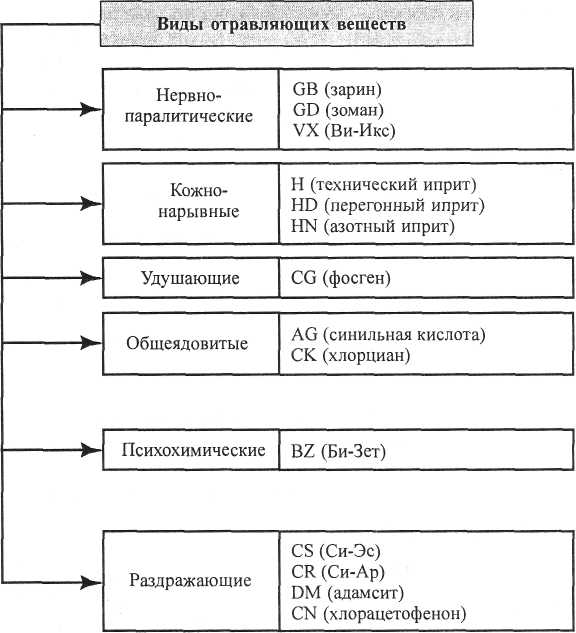 По своему назначению ОВ подразделяют на группы в зависимости от характера поражающего действия: смертельные, временно выводящие живую силу из строя и раздражающие.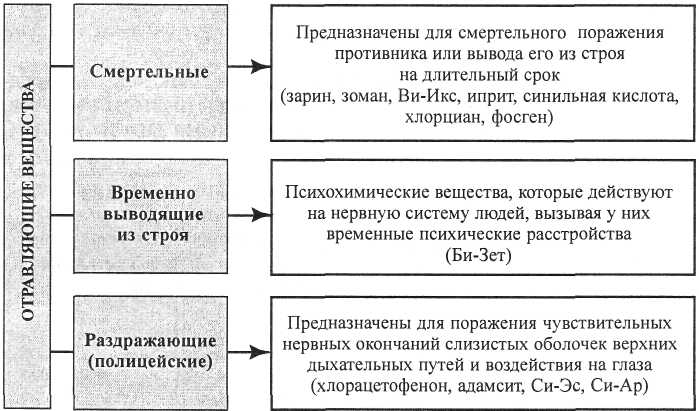 К индивидуальным средствам защиты от ОВ относятся противогазы, защитные костюмы, перчатки и чулки, предохраняющие от поражения органы дыхания, слизистую оболочку глаз и кожные покровы. Наиболее надежными средствами индивидуальной защиты являются противогазы, особенно в случае применения противником аэрозолей. При отсутствии противогазов можно использовать простые защитные средства (ватно-марлевые повязки, респираторы, защитные маски из фильтрующих материалов и др.). Для предохранения поверхности тела и кожных покровов от поражения применяют защитные противохимические накидки и костюмы, а также водонепроницаемые защитные плащи, имеющиеся у населения, различные подручные средства, например, пальто и др.К коллективным средствам защиты относятся специальные убежища, герметизированные и оборудованные фильтровентиляционными установками. Дома и другие помещения также могут служить защитой, если обеспечить их надежную герметизацию.БАКТЕРИОЛОГИЧЕСКОЕ ОРУЖИЕ - это специальные боеприпасы и боевые приборы со средствами доставки, снаряженные биологическими средствами. Оно предназначено для массового поражения людей, сельскохозяйственных животных и посевов.Поражающее действие биологического оружия основано на использовании болезнетворных свойств микроорганизмов (бактерий, вирусов, грибков) и вырабатываемых некоторыми бактериями ядов.К классу бактерий относятся возбудители большинства наиболее опасных заболеваний человека - чумы, холеры, сибирской язвы, сапа. Вирусы являются возбудителями сыпного тифа, пятнистой лихорадки Скалистых гор, лихорадки цицикамуши. Грибки способствуют развитию тяжелых форм бластомикоза, гистоплазмоза и др. Некоторые микроорганизмы вырабатывают ядовитые токсины (сильнодействующие яды), вызывающие отравления и такие заболевания, как ботулизм и дифтерия.Для защиты населения от бактериологического оружия проводят комплекс противоэпидемических и санитарно-гигиенических мероприятий. Это экстренная профилактика, обсервация и карантин, санитарная обработка, дезинфекция зараженных объектов. При необходимости уничтожают насекомых и грызунов (дезинсекция и дератизация).ОБЫЧНОЕ ОРУЖИЕ - это огневые и ударные средства, стрельба из которых ведется артиллерийскими, зенитными, авиационными, стрелковыми и инженерными боеприпасами и огнесмесями. По своему предназначению боеприпасы и системы обычных средств поражения могут быть разделены на несколько видов.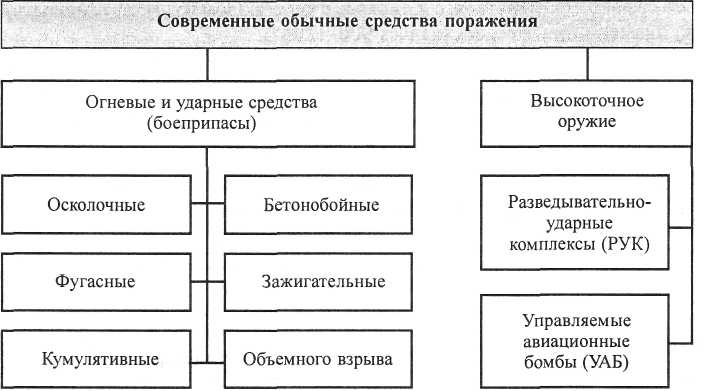 Защиту от обычных средств поражения хорошо обеспечивают убежища, укрытия различного типа, щели. Можно прятаться в зданиях, траншеях, складках местности, в колодцах коллекторов.2.6. Права и обязанности граждан в области ГО и защиты от ЧС. Ответственность за нарушение требований нормативных правовых актов в области ГО и защиты от ЧСПрава и обязанности граждан в области ГОГраждане Российской Федерации в соответствии с федеральными законами и иными нормативно-правовыми актами РФ проходят обучение способам защиты от опасностей, возникающих при ведении военных действий или вследствие этих действий и принимают участие в проведении других мероприятий по ГО. Оказывают содействие органам государственной власти и организациям в области ГО.Права граждан в области защиты населения и территорий от чрезвычайных ситуацийГраждане Российской Федерации имеют право:на защиту жизни, здоровья и личного имущества в случае возникновения чрезвычайных ситуаций;в соответствии с планами ликвидации ЧС использовать средства коллективной и индивидуальной защиты и другое имущество органов исполнительной власти субъектов Российской Федерации, органов местного самоуправления и организаций, предназначенное для защиты населения от ЧС;быть информированными о риске, которому они могут подвергнуться в определенных местах пребывания на территории страны, и о мерах необходимой безопасности;обращаться лично, а также направлять в государственные органы и органы местного самоуправления индивидуальные и коллективные обращения по вопросам защиты населения и территорий от ЧС;участвовать в установленном порядке в мероприятиях по предупреждению и ликвидации ЧС;на возмещение ущерба, причиненного их здоровью и имуществу вследствие чрезвычайных ситуаций;на медицинское обслуживание, компенсации и льготы за проживание и работу в зонах чрезвычайных ситуаций;на бесплатное государственное социальное страхование;получение компенсации и льгот за ущерб, причиненный их здоровью при выполнении обязанностей в ходе ликвидации ЧС;на пенсионное обеспечение в случае потери трудоспособности в связи с увечием или заболеванием, полученным при выполнении обязанностей по защите населения и территорий от ЧС в порядке, установленном для работников, инвалидность которых наступили вследствие трудового увечья;на пенсионное обеспечение по случаю потери кормильца, погибшего или умершего от увечья или заболевания, полученного при выполнении обязанностей по защите населения и территорий от ЧС в порядке, установленном для семей граждан, погибших или умерших от увечья, полученного при выполнении гражданского долга по спасению человеческой жизни, охране собственности и правопорядка.Обязанности граждан в области защиты населения и территорий от ЧСГраждане Российской Федерации обязаны:соблюдать законы и иные нормативно-правовые акты РФ, законы и нормативно-правовые акты субъектов РФ в области защиты населения и территорий от ЧС;соблюдать меры безопасности в быту и повседневной трудовой деятельности, не допускать нарушений производственной и технологической дисциплины, требований экологической безопасности, которые могут привести к возникновению ЧС;изучать основные способы защиты населения и территорий от ЧС, приёмы оказания первой доврачебной помощи пострадавшим, правила пользования коллективными и индивидуальными средствами защиты, постоянно совершенствовать свои знания и практические навыки в указанной области;выполнять установленные правила поведения при угрозе и возникновении ЧС. При необходимости оказывать содействие в проведении аварийно-спасательных и других неотложных работ.Ответственность за нарушение требований нормативных правовых актов в области ГО и защиты от ЧСОтветственность за нарушение требования нормативных правовых актов в области ГО и защиты от ЧС предусмотрена на основании следующих статей «Кодекса Российской Федерации об административных правонарушениях» (КоАП РФ) от 30.12.2001 № 195-ФЗ, принятого Государственной Думой РФ 20.12.2001 г. в действующей редакции от 12.11.2018г.:Статья 20.5. Нарушение требований режима чрезвычайного положения.Нарушение требований режима чрезвычайного положения (за исключением нарушения правил комендантского часа) - влечет наложение административного штрафа на граждан в размере от пятисот до одной тысячи рублей или административный арест на срок до тридцати суток; - на должностных лиц - от одной тысячи до двух тысяч рублей или административный арест на срок до тридцати суток.Статья 20.6. Невыполнение требований норм и правил по предупреждению и ликвидации чрезвычайных ситуаций.1. Невыполнение предусмотренных законодательством обязанностей по защите населения и территорий от чрезвычайных ситуаций природного или техногенного характера, а равно невыполнение требований норм и правил по предупреждению аварий и катастроф на объектах производственного или социального назначения - влечет наложение административного штрафа - на должностных лиц в размере от десяти тысяч до двадцати тысяч рублей; - на юридических лиц - от ста тысяч до двухсот тысяч рублей.2. Непринятие мер по обеспечению готовности сил и средств, предназначенных для ликвидации чрезвычайных ситуаций, а равно несвоевременное направление в зону чрезвычайной ситуации сил и средств, предусмотренных утвержденным в установленном порядке планом ликвидации чрезвычайных ситуаций, - влечет наложение административного штрафа на должностных лиц в размере от десяти тысяч до двадцати тысяч рублей.Статья 20.7. Невыполнение требований и мероприятий в области гражданской обороны.1. Невыполнение установленных федеральными законами и иными нормативными правовыми актами Российской Федерации специальных условий (правил) эксплуатации технических систем управления гражданской обороны и объектов гражданской обороны, использования и содержания систем оповещения, средств индивидуальной защиты, другой специальной техники и имущества гражданской обороны - влечет наложение административного штрафа на должностных лиц в размере от пяти тысяч до десяти тысяч рублей; - на юридических лиц - от пятидесяти тысяч до ста тысяч рублей.2. Невыполнение мероприятий по подготовке к защите и по защите населения, материальных и культурных ценностей на территории Российской Федерации от опасностей, возникающих при ведении военных действий или вследствие этих действий, - влечет наложение административного штрафа на должностных лиц в размере от десяти тысяч до двадцати тысяч рублей; - на юридических лиц - от ста тысяч до двухсот тысяч рублей.Статья 19.4. Неповиновение законному распоряжению должностного лица органа, осуществляющего государственный надзор (контроль).1. Неповиновение законному распоряжению или требованию должностного лица органа, осуществляющего государственный надзор (контроль) - влечет предупреждение или наложение административного штрафа - на граждан в размере от пятисот до одной тысячи рублей; - на должностных лиц - от двух тысяч до четырех тысяч рублей.Статья 19.6. Непринятие мер по устранению причин и условий, способствовавших совершению административного правонарушения.Непринятие по постановлению (представлению) органа (должностного лица), рассмотревшего дело об административном правонарушении, мер по устранению причин и условий, способствовавших совершению административного правонарушения, - влечет наложение административного штрафа - на должностных лиц в размере от четырех тысяч до пяти тысяч рублей.Статья 19.7. Непредставление сведений (информации).Непредставление или несвоевременное представление в государственный орган (должностному лицу) сведений (информации), представление которых предусмотрено законом и необходимо для осуществления этим органом (должностным лицом) его законной деятельности, а равно представление в государственный орган (должностному лицу) таких сведений (информации) в неполном объеме или в искаженном виде, за исключением случаев, предусмотренных статьей 6.16, частью 4 статьи 14.28, статьями 19.7.1, 19.7.2, 19.7.3, 19.7.4, 19.7.5, 19.7.5-1, 19.7.5-2, 19.7.7, 19.8 настоящего Кодекса, - влечет предупреждение или наложение административного штрафа на граждан в размере от ста до трехсот рублей; - на должностных лиц - от трехсот до пятисот рублей; - на юридических лиц - от трех тысяч до пяти тысяч рублей.III. ЗАКЛЮЧИТЕЛЬНАЯ ЧАСТЬ.Руководитель занятия напоминает слушателям тему проведенного занятия, кратко останавливается на основных моментах, отвечает на вопросы слушателей.                      Уполномоченный на решение задач                       в области ГО и ЧС ИВМиМГ СО РАН                               А.В.КуцИВМиМГ СО РАНУТВЕРЖДАЮДиректор ИВМиМГ СО РАН ____________М.А. Марченко«___» ________2023г.УЧЕБНЫЙ МАТЕРИАЛдля проведения занятия при подготовки работающего населения в области гражданской обороны и защиты от чрезвычайных ситуаций природного и техногенного характераТема 1	Чрезвычайные ситуации, характерные для региона, присущие им опасности для населения и возможные способы защиты от них работников учрежденияБеседаВремя: 2 часаг. НовосибирскВид природной чрезвычайной ситуацииОпасные явленияКосмогеннаяПадение на Землю астероидов, столкновение Земли с кометами, кометные ливни, столкновение Земли с метеоритами и болидными потоками, магнитные буриГеофизическаяЗемлетрясения, извержения вулкановГеологическая (экзогенная геологическая)Оползни, сели, обвалы, осыпи, лавины, склоновый смыв, просадка лессовых пород, просадка (обвалы) земной поверхности в результате карста, абразия, эрозия, курумы, пыльные буриМетеорологическаяБури (9–11 баллов), ураганы (12–15 баллов), смерчи (торнадо), шквалы, вертикальные вихри (потоки)ГидрометеорологическаяКрупный град, сильный дождь (ливень), сильный снегопад, сильный гололед, сильный мороз, сильная метель, сильная жара, сильный туман, засуха, суховей, заморозкиМорская гидрологическаяТропические циклоны (тайфуны), цунами, сильное волнение (5 баллов и более), сильное колебание уровня моря, сильный тягун в портах, ранний ледяной покров или припай, напор льдов, интенсивный дрейф льдов, непроходимый (труднопроходимый лед), обледенение судов, отрыв прибрежных льдовГидрологическаяВысокие уровни воды, половодье, дождевые паводки, заторы и зажоры, ветровые нагоны, низкие уровни воды, ранний ледостав и преждевременное появление льда на судоходных водоемах и реках, повышение уровня грунтовых вод (подтопление)Природные пожарыЛесные пожары, пожары степных и хлебных массивов, торфяные пожары, подземные пожары горючих ископаемыхБаллНаименование землетрясенияКраткая характеристика1НезаметноеФиксируется только сейсмическими приборами.2Очень слабоеОщущается людьми, находящимися в состоянии полного покоя.3СлабоеОщущается лишь частью населения.4УмеренноеЛегкое дребезжание и колебание предметов, посуды, стекол, скрип дверей.5Довольно сильноеСотрясение зданий, колебание мебели, трещины в стеклах и штукатурке.6СильноеОщущается всеми. Падают со стен картины, откалываются куски штукатурки, трескаются стены, легко повреждаются здания.7Очень сильноеТрещины в стенах каменных домов.8РазрушительноеДома сильно повреждаются, частично обрушиваются. Памятники сдвигаются с места.9ОпустошительноеСильное повреждение и разрушение каменных домов.10УничтожающееРазрушение каменных построек. Искривление ж/д рельсов. Оползни, обвалы, трещины.11КатастрофаКаменные дома совершенно разрушаются. Оползни, обвалы, широкие трещины в земле.12Сильная катастрофаНи одно сооружение не выдерживает. Огромные трещины в земле. Многочисленные оползни и обвалы. Возникновение водопадов, подпруд на озерах, изменение течения рек.Вид техногенной чрезвычайной ситуацииОпасные событияТранспортные аварии (катастрофы)Аварии грузовых железнодорожных поездов, аварии пассажирских поездов, аварии (катастрофы) на автомобильных дорогах (крупные автодорожные катастрофы), аварии транспорта на мостах, в туннелях и железнодорожных переездах, аварии на магистральных трубопроводах, аварии грузовых судов (на море и реках), аварии (катастрофы) пассажирских судов (на море и реках), авиационные катастрофы в аэропортах и населенных пунктах, авиационные катастрофы вне аэропортов и населенных пунктов, орбитальные аварии космических аппаратовПожары, взрывы, угроза взрывовПожары (взрывы) в зданиях, на коммуникациях и технологическом оборудовании промышленных объектов, пожары (взрывы) на объектах переработки и хранения легковоспламеняющихся, горючих и взрывчатых веществ, пожары (взрывы) в зданиях, сооружениях жилого, социально-бытового и культурного назначения, пожары (взрывы) на химически опасных объектах, пожары (взрывы) на радиационно опасных объектах, обнаружение неразорвавшихся боеприпасов, утрата взрывчатых веществ (боеприпасов)Аварии с выбросом (угрозой выброса) аварийно химически опасных веществАварии с выбросом (угрозой выброса) аварийно химически опасных веществ  при их производстве, переработке или хранении (захоронении), аварии на транспорте с выбросом (угрозой выброса) аварийно химически опасных веществ, образование и распространение опасных химических веществ в процессе химических реакций, начавшихся в результате аварии, утрата источников химически опасных веществАварии с выбросом (угрозой выброса) радиоактивных веществАварии на атомных энергетических установках производственного и исследовательского назначения с выбросом (угрозой выброса) радиоактивных веществ, аварии с выбросом (угрозой выброса) радиоактивных веществ на предприятиях ядерно-топливного циклаАварии с выбросом (угрозой выброса) радиоактивных веществАварии транспортных средств и космических аппаратов с ядерными установками или грузом радиоактивных веществ на борту, аварии при промышленных и испытательных ядерных взрывах с выбросом (угрозой выброса) радиоактивных веществ, утрата радиоактивных источниковАварии с выбросом (угрозой выброса) биологически опасных веществАварии с выбросом (угрозой выброса) биологически опасных веществ на предприятиях промышленности и в научно-исследовательских учреждениях (лабораториях), аварии на транспорте с выбросом (угрозой выброса) биологических веществ, утрата биологически опасных веществГидродинамические аварииПрорывы плотин (дамб, шлюзов, перемычек) с образованием волн прорыва и катастрофических затоплений, прорывы плотин (дамб, шлюзов, перемычек) с образованием прорывного паводка, прорывы плотин (дамб, шлюзов, перемычек), повлекшие смыв плодородных почв или отложение наносов на обширных территорияхВнезапное обрушение зданий, сооруженийОбрушение производственных зданий и сооружений, обрушение зданий и сооружений жилого, социально-бытового и культурного назначения, обрушение элементов транспортных коммуникацийАварии на электроэнергетических системахАварии на автономных электростанциях с долговременным перерывом электроснабжения всех потребителей, аварии на электроэнергетических системах (сетях) с долговременным перерывом электроснабжения основных потребителей или обширных территорий, выход из строя транспортных электроконтактных сетейАварии на коммунальных системах жизнеобеспеченияАварии в канализационных системах с массовым выбросом загрязняющих веществ, аварии на тепловых сетях (система горячего водоснабжения) в холодное время, аварии в системах снабжения населения питьевой водой, аварии на коммунальных газопроводахАварии на промышленных очистных сооруженияхАварии на очистных сооружениях сточных вод промышленных предприятий с массовым выбросом загрязняющих веществ.